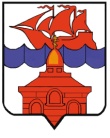 РОССИЙСКАЯ  ФЕДЕРАЦИЯКРАСНОЯРСКИЙ КРАЙТАЙМЫРСКИЙ ДОЛГАНО-НЕНЕЦКИЙ МУНИЦИПАЛЬНЫЙ РАЙОНХАТАНГСКИЙ СЕЛЬСКИЙ СОВЕТ ДЕПУТАТОВРЕШЕНИЕ24 декабря 2013 года 								        № 124-РСОб установлении размера платы за содержание и ремонт жилого помещения в многоквартирном доме      	В соответствии со ст. 156 и п. 4 ст. 158 Жилищного кодекса Российской Федерации, Хатангский сельский Совет депутатов РЕШИЛ: 1. Установить размер платы за содержание и ремонт жилого помещения в многоквартирных жилых домах села Хатанга, собственники которых на их общем собрании не приняли решение об установлении размера платы за содержание и ремонт жилого помещения (Приложение 1) в размере:  - с 01.01.2014 по 30.06.2014 года – 60,20 руб. за 1 кв. м общей площади (с учетом НДС); - с 01.07.2014 по 31.12.2014 года – 63,58 руб. за 1 кв. м общей площади (с учетом НДС).2. Решение подлежит обязательному официальному опубликованию и вступает в силу с 01 января 2014 года. Глава сельского поселения Хатанга                                                                А. В. КулешовПриложение 1К Решению Хатангского сельского Совета депутатовот 24 декабря 2013 года № 124-РСПеречень многоквартирных жилых домов села ХатангаУлица Аэропортовская, дом 5;Улица Аэропортовская, дом 12;Улица Аэропортовская, дом 13;Улица Аэропортовская, дом 18;Улица Аэропортовская, дом 20;Улица Аэропортовская, дом 20а;Улица Аэропортовская, дом 22;Улица Аэропортовская, дом 29;Улица Краснопеева, дом 16;Улица Набережная, дом 1;Улица Таймырская, дом 17;Улица Таймырская, дом 20;Улица Экспедиционная, дом 14;Улица Экспедиционная, дом 15;Улица Экспедиционная, дом 28;Улица Норильская, дом 4;Улица Норильская, дом 13а.________________________________